GELENEKSEL GİRİŞİMCİ DESTEK PROGRAMI BAŞVURU FORMU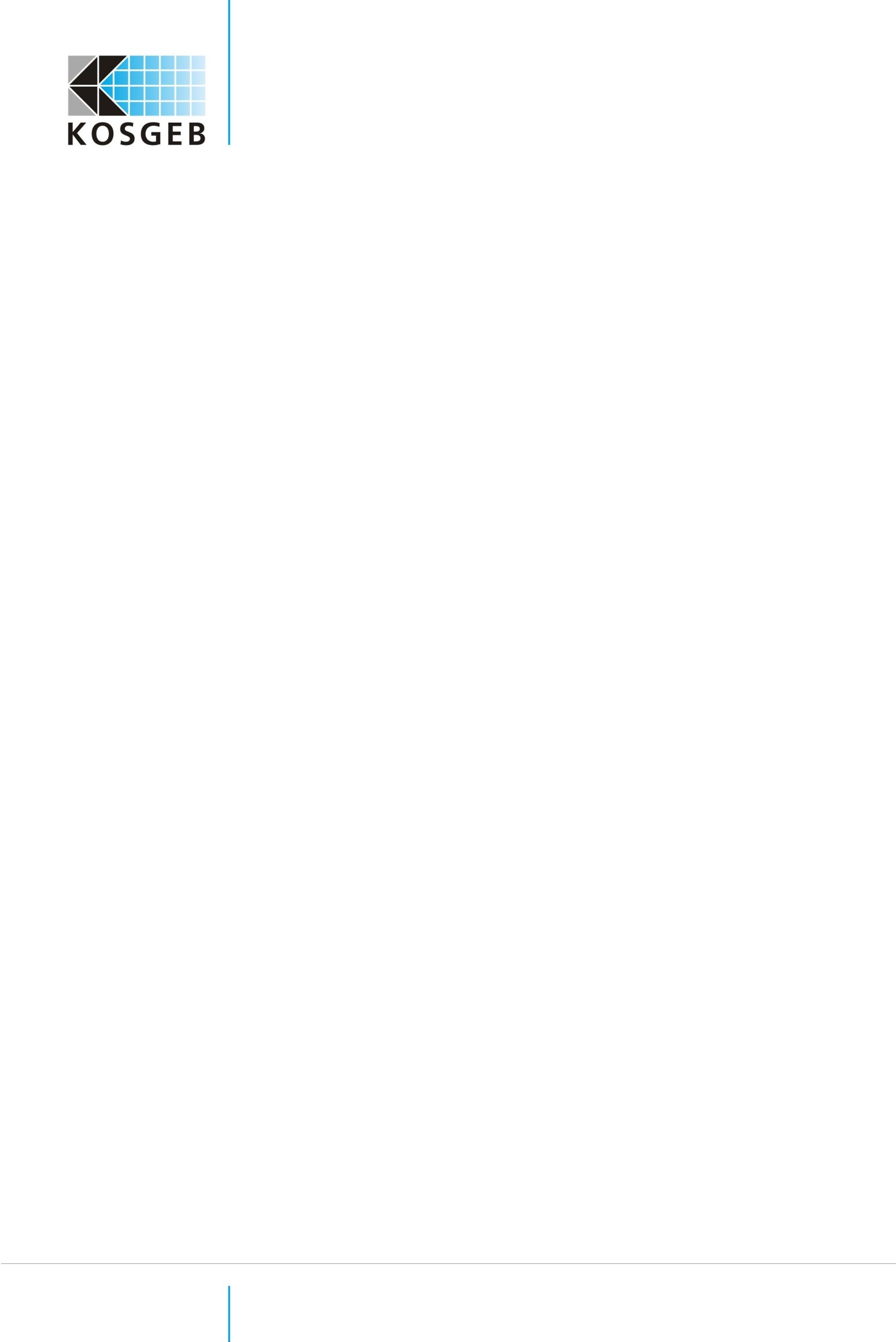 II. BÖLÜMİŞ MODELİNE İLİŞKİN BİLGİLERFRM.18.00.01/00Rev. Tarihi: 20/02/2020	1 / 3GELENEKSEL GİRİŞİMCİ DESTEK PROGRAMI BAŞVURU FORMUFRM.18.00.01/00Rev. Tarihi: 20/02/2020	2 / 3GELENEKSEL GİRİŞİMCİ DESTEK PROGRAMI BAŞVURU FORMUFRM.18.00.01/00Rev. Tarihi: 20/02/2020	3 / 31- Girişimci/İşletme BilgileriKendiniz, işe ilişkin tecrübeleriniz,İşletmeniz ve işletmenizin yürüttüğü faaliyetler,İşin mevcut durumu, sermaye yapısı ve sürdürülebilirliği,İş yerinin fiziki özellikleri, konumu ve seçim nedeniniz hakkında bilgi veriniz.2- Müşteri Grupları- Müşterileriniz kimlerdir? Her bir müşteri grubunu ayrı ayrı tanımlayınız (yaş, bölge, cinsiyet, gelir durumu gibi ayırt unsurlar dikkate alınarak her bir müşteri grubu ayrı ayrı tanımlanmalıdır).3- Değer ÖnerisiDeğer önerisi, müşterilerinize sunduğunuz ürün ve hizmetlerdir.Müşteri grupları bölümünde belirttiğiniz her bir müşteri grubu için sunduğunuz ürün ve hizmetler belirtilmelidir.Müşterilerin sunduğunuz ürün ve hizmetlere neden ihtiyaç duyduğunu ve müşterilerinizin hangi sorunlarını giderdiğinizi açıklayınız.Rakipleriniz kimlerdir? Değer önerinizi, rakipleriniz ile işletmenizi mukayese ederek değerlendiriniz.4- Ulaşım/Dağıtım Kanalları-	Sunduğunuz ürün ve hizmetleri müşterilere nasıl ulaştırıyorsunuz (doğrudan, dolaylı, toptan perakende, mağazadan, internet vb.).5- Müşteri İlişkileriMüşteri grupları bölümünde belirttiğiniz her bir müşteri grubu ile nasıl iletişim kuruyorsunuz?Yeni müşteri kazanma ve tutundurma yöntemlerinizi anlatınız.Ürün/hizmet tanıtımı, sunumu ve satış sonrasında hangi araçları kullanıyorsunuz(broşür, internet sayfası, sosyal medya, telefon vb.)6- Kilit (Temel) Faaliyetler-	Ürün/hizmeti oluşturmak, dağıtmak ve kazanç sağlamak için yaptığınız kilit (temel)  faaliyetler nelerdir? (Üretim/hizmetin başlangıcından, müşteriye ulaştırılması ve satışsonrası sağlanan hizmetler dâhil tüm süreç aşamalarını ve varsa gerekli ruhsat, izin vb. belirtiniz)7- Kilit (Temel) KaynaklarKilit (temel) faaliyetleri gerçekleştirmek için ihtiyaç duyulan kaynaklar (personel, makine, sermaye, teknoloji, arsa, bina.) nelerdir?İşletmenizde çalışan/çalışacak personel ve görevleri hakkında bilgi veriniz.8- Kilit (Temel) Ortaklar/İşbirlikleriÜrün/hizmet sunum sürecinde işbirliği yaptığınız kilit (temel) kişi/kurum/firmalar kimlerdir?Tedarikçileriniz kimlerdir?BAŞLANGIÇ YATIRIM GİDERLERİTUTAR (TL)İşletme kuruluş giderleriArazi/proje/bina-inşaat/tadilat giderleriMakine ve teçhizat giderleriTefrişat giderleriTaşıma, sigorta, montaj giderleriİthalat ve gümrükleme giderleriLisans giderleriDiğer giderlerTOPLAM (TL)BAŞLANGIÇ YATIRIM GİDERLERİNİN KAYNAĞITUTAR (TL)Özkaynak KullanımıŞahıslardan Alınan BorçlarBanka KredisiDiğer (Belirtiniz:…)TOPLAM (TL)10- Gelir Akışı10- Gelir Akışı10- Gelir Akışı10- Gelir Akışı10- Gelir Akışı10- Gelir Akışı10- Gelir Akışı10- Gelir Akışı10- Gelir Akışı10- Gelir Akışı10- Gelir Akışı10- Gelir Akışı10- Gelir Akışı10- Gelir Akışı10- Gelir Akışı10- Gelir AkışıGelir modeliniz nedir? (Nereden para kazanacaksınız? Ürün/Hizmet satışı, komisyon, üyelik, reklam alma, gelir ortaklığı vb.)Ürün/hizmetlerinizin fiyatlandırmasını nasıl yaptığınızı açıklayınız.Müşterileriniz ödemelerini hangi yolla yapıyor? (nakit, taksitli, kredi kartı vb)Gelir modeliniz nedir? (Nereden para kazanacaksınız? Ürün/Hizmet satışı, komisyon, üyelik, reklam alma, gelir ortaklığı vb.)Ürün/hizmetlerinizin fiyatlandırmasını nasıl yaptığınızı açıklayınız.Müşterileriniz ödemelerini hangi yolla yapıyor? (nakit, taksitli, kredi kartı vb)Gelir modeliniz nedir? (Nereden para kazanacaksınız? Ürün/Hizmet satışı, komisyon, üyelik, reklam alma, gelir ortaklığı vb.)Ürün/hizmetlerinizin fiyatlandırmasını nasıl yaptığınızı açıklayınız.Müşterileriniz ödemelerini hangi yolla yapıyor? (nakit, taksitli, kredi kartı vb)Gelir modeliniz nedir? (Nereden para kazanacaksınız? Ürün/Hizmet satışı, komisyon, üyelik, reklam alma, gelir ortaklığı vb.)Ürün/hizmetlerinizin fiyatlandırmasını nasıl yaptığınızı açıklayınız.Müşterileriniz ödemelerini hangi yolla yapıyor? (nakit, taksitli, kredi kartı vb)Gelir modeliniz nedir? (Nereden para kazanacaksınız? Ürün/Hizmet satışı, komisyon, üyelik, reklam alma, gelir ortaklığı vb.)Ürün/hizmetlerinizin fiyatlandırmasını nasıl yaptığınızı açıklayınız.Müşterileriniz ödemelerini hangi yolla yapıyor? (nakit, taksitli, kredi kartı vb)Gelir modeliniz nedir? (Nereden para kazanacaksınız? Ürün/Hizmet satışı, komisyon, üyelik, reklam alma, gelir ortaklığı vb.)Ürün/hizmetlerinizin fiyatlandırmasını nasıl yaptığınızı açıklayınız.Müşterileriniz ödemelerini hangi yolla yapıyor? (nakit, taksitli, kredi kartı vb)Gelir modeliniz nedir? (Nereden para kazanacaksınız? Ürün/Hizmet satışı, komisyon, üyelik, reklam alma, gelir ortaklığı vb.)Ürün/hizmetlerinizin fiyatlandırmasını nasıl yaptığınızı açıklayınız.Müşterileriniz ödemelerini hangi yolla yapıyor? (nakit, taksitli, kredi kartı vb)Gelir modeliniz nedir? (Nereden para kazanacaksınız? Ürün/Hizmet satışı, komisyon, üyelik, reklam alma, gelir ortaklığı vb.)Ürün/hizmetlerinizin fiyatlandırmasını nasıl yaptığınızı açıklayınız.Müşterileriniz ödemelerini hangi yolla yapıyor? (nakit, taksitli, kredi kartı vb)Gelir modeliniz nedir? (Nereden para kazanacaksınız? Ürün/Hizmet satışı, komisyon, üyelik, reklam alma, gelir ortaklığı vb.)Ürün/hizmetlerinizin fiyatlandırmasını nasıl yaptığınızı açıklayınız.Müşterileriniz ödemelerini hangi yolla yapıyor? (nakit, taksitli, kredi kartı vb)Gelir modeliniz nedir? (Nereden para kazanacaksınız? Ürün/Hizmet satışı, komisyon, üyelik, reklam alma, gelir ortaklığı vb.)Ürün/hizmetlerinizin fiyatlandırmasını nasıl yaptığınızı açıklayınız.Müşterileriniz ödemelerini hangi yolla yapıyor? (nakit, taksitli, kredi kartı vb)Gelir modeliniz nedir? (Nereden para kazanacaksınız? Ürün/Hizmet satışı, komisyon, üyelik, reklam alma, gelir ortaklığı vb.)Ürün/hizmetlerinizin fiyatlandırmasını nasıl yaptığınızı açıklayınız.Müşterileriniz ödemelerini hangi yolla yapıyor? (nakit, taksitli, kredi kartı vb)Gelir modeliniz nedir? (Nereden para kazanacaksınız? Ürün/Hizmet satışı, komisyon, üyelik, reklam alma, gelir ortaklığı vb.)Ürün/hizmetlerinizin fiyatlandırmasını nasıl yaptığınızı açıklayınız.Müşterileriniz ödemelerini hangi yolla yapıyor? (nakit, taksitli, kredi kartı vb)Gelir modeliniz nedir? (Nereden para kazanacaksınız? Ürün/Hizmet satışı, komisyon, üyelik, reklam alma, gelir ortaklığı vb.)Ürün/hizmetlerinizin fiyatlandırmasını nasıl yaptığınızı açıklayınız.Müşterileriniz ödemelerini hangi yolla yapıyor? (nakit, taksitli, kredi kartı vb)Gelir modeliniz nedir? (Nereden para kazanacaksınız? Ürün/Hizmet satışı, komisyon, üyelik, reklam alma, gelir ortaklığı vb.)Ürün/hizmetlerinizin fiyatlandırmasını nasıl yaptığınızı açıklayınız.Müşterileriniz ödemelerini hangi yolla yapıyor? (nakit, taksitli, kredi kartı vb)Gelir modeliniz nedir? (Nereden para kazanacaksınız? Ürün/Hizmet satışı, komisyon, üyelik, reklam alma, gelir ortaklığı vb.)Ürün/hizmetlerinizin fiyatlandırmasını nasıl yaptığınızı açıklayınız.Müşterileriniz ödemelerini hangi yolla yapıyor? (nakit, taksitli, kredi kartı vb)Gelir modeliniz nedir? (Nereden para kazanacaksınız? Ürün/Hizmet satışı, komisyon, üyelik, reklam alma, gelir ortaklığı vb.)Ürün/hizmetlerinizin fiyatlandırmasını nasıl yaptığınızı açıklayınız.Müşterileriniz ödemelerini hangi yolla yapıyor? (nakit, taksitli, kredi kartı vb)İŞLETME GELİRLERİ *İŞLETME GELİRLERİ *İŞLETME GELİRLERİ *İŞLETME GELİRLERİ *İŞLETME GELİRLERİ *İŞLETME GELİRLERİ *İŞLETME GELİRLERİ *İŞLETME GELİRLERİ *İŞLETME GELİRLERİ *İŞLETME GELİRLERİ *İŞLETME GELİRLERİ *İŞLETME GELİRLERİ *İŞLETME GELİRLERİ *İŞLETME GELİRLERİ *İŞLETME GELİRLERİ *AYLAR1. AY2. AY3. AY4. AY5. AY6. AY7. AY8. AY9. AY10. AY11. AY12. AY1. YIL TOPLAM2. YIL TOPLAMÜrün/Hizmet 1 (en çoksatılan)Ürün/Hizmet 2Ürün/Hizmet 3Diğer (kalan tümü)Satış dışı gelirlerTOPLAM GELİRİŞLETME GİDERLERİ *İŞLETME GİDERLERİ *İŞLETME GİDERLERİ *İŞLETME GİDERLERİ *İŞLETME GİDERLERİ *İŞLETME GİDERLERİ *İŞLETME GİDERLERİ *İŞLETME GİDERLERİ *İŞLETME GİDERLERİ *İŞLETME GİDERLERİ *İŞLETME GİDERLERİ *İŞLETME GİDERLERİ *İŞLETME GİDERLERİ *İŞLETME GİDERLERİ *İŞLETME GİDERLERİ *AYLAR1. AY2. AY3. AY4. AY5. AY6. AY7. AY8. AY9. AY10. AY11. AY12. AY1. YIL TOPLAM2. YIL TOPLAMHammadde giderleriPersonel giderleriKira giderleriEnerji giderleriPazarlama giderleriMuhasebe danışmanVergi giderleriDiğerTOPLAM GİDERGELİR GİDER FARKI* İşletmenin kuruluş tarihinden itibaren doldurulacaktır.Örneğin işletmenizin kuruluş tarihi itibariyle 7. ayında bu formu dolduruyorsanız ilk 7 ay için gerçekleşen gelir/gideri tabloya yazınız. Geriye kalan aylar için ise tahmini gelir/gider beklentilerinizi yazınız.* İşletmenin kuruluş tarihinden itibaren doldurulacaktır.Örneğin işletmenizin kuruluş tarihi itibariyle 7. ayında bu formu dolduruyorsanız ilk 7 ay için gerçekleşen gelir/gideri tabloya yazınız. Geriye kalan aylar için ise tahmini gelir/gider beklentilerinizi yazınız.* İşletmenin kuruluş tarihinden itibaren doldurulacaktır.Örneğin işletmenizin kuruluş tarihi itibariyle 7. ayında bu formu dolduruyorsanız ilk 7 ay için gerçekleşen gelir/gideri tabloya yazınız. Geriye kalan aylar için ise tahmini gelir/gider beklentilerinizi yazınız.* İşletmenin kuruluş tarihinden itibaren doldurulacaktır.Örneğin işletmenizin kuruluş tarihi itibariyle 7. ayında bu formu dolduruyorsanız ilk 7 ay için gerçekleşen gelir/gideri tabloya yazınız. Geriye kalan aylar için ise tahmini gelir/gider beklentilerinizi yazınız.* İşletmenin kuruluş tarihinden itibaren doldurulacaktır.Örneğin işletmenizin kuruluş tarihi itibariyle 7. ayında bu formu dolduruyorsanız ilk 7 ay için gerçekleşen gelir/gideri tabloya yazınız. Geriye kalan aylar için ise tahmini gelir/gider beklentilerinizi yazınız.* İşletmenin kuruluş tarihinden itibaren doldurulacaktır.Örneğin işletmenizin kuruluş tarihi itibariyle 7. ayında bu formu dolduruyorsanız ilk 7 ay için gerçekleşen gelir/gideri tabloya yazınız. Geriye kalan aylar için ise tahmini gelir/gider beklentilerinizi yazınız.* İşletmenin kuruluş tarihinden itibaren doldurulacaktır.Örneğin işletmenizin kuruluş tarihi itibariyle 7. ayında bu formu dolduruyorsanız ilk 7 ay için gerçekleşen gelir/gideri tabloya yazınız. Geriye kalan aylar için ise tahmini gelir/gider beklentilerinizi yazınız.* İşletmenin kuruluş tarihinden itibaren doldurulacaktır.Örneğin işletmenizin kuruluş tarihi itibariyle 7. ayında bu formu dolduruyorsanız ilk 7 ay için gerçekleşen gelir/gideri tabloya yazınız. Geriye kalan aylar için ise tahmini gelir/gider beklentilerinizi yazınız.* İşletmenin kuruluş tarihinden itibaren doldurulacaktır.Örneğin işletmenizin kuruluş tarihi itibariyle 7. ayında bu formu dolduruyorsanız ilk 7 ay için gerçekleşen gelir/gideri tabloya yazınız. Geriye kalan aylar için ise tahmini gelir/gider beklentilerinizi yazınız.* İşletmenin kuruluş tarihinden itibaren doldurulacaktır.Örneğin işletmenizin kuruluş tarihi itibariyle 7. ayında bu formu dolduruyorsanız ilk 7 ay için gerçekleşen gelir/gideri tabloya yazınız. Geriye kalan aylar için ise tahmini gelir/gider beklentilerinizi yazınız.* İşletmenin kuruluş tarihinden itibaren doldurulacaktır.Örneğin işletmenizin kuruluş tarihi itibariyle 7. ayında bu formu dolduruyorsanız ilk 7 ay için gerçekleşen gelir/gideri tabloya yazınız. Geriye kalan aylar için ise tahmini gelir/gider beklentilerinizi yazınız.* İşletmenin kuruluş tarihinden itibaren doldurulacaktır.Örneğin işletmenizin kuruluş tarihi itibariyle 7. ayında bu formu dolduruyorsanız ilk 7 ay için gerçekleşen gelir/gideri tabloya yazınız. Geriye kalan aylar için ise tahmini gelir/gider beklentilerinizi yazınız.* İşletmenin kuruluş tarihinden itibaren doldurulacaktır.Örneğin işletmenizin kuruluş tarihi itibariyle 7. ayında bu formu dolduruyorsanız ilk 7 ay için gerçekleşen gelir/gideri tabloya yazınız. Geriye kalan aylar için ise tahmini gelir/gider beklentilerinizi yazınız.* İşletmenin kuruluş tarihinden itibaren doldurulacaktır.Örneğin işletmenizin kuruluş tarihi itibariyle 7. ayında bu formu dolduruyorsanız ilk 7 ay için gerçekleşen gelir/gideri tabloya yazınız. Geriye kalan aylar için ise tahmini gelir/gider beklentilerinizi yazınız.* İşletmenin kuruluş tarihinden itibaren doldurulacaktır.Örneğin işletmenizin kuruluş tarihi itibariyle 7. ayında bu formu dolduruyorsanız ilk 7 ay için gerçekleşen gelir/gideri tabloya yazınız. Geriye kalan aylar için ise tahmini gelir/gider beklentilerinizi yazınız.* İşletmenin kuruluş tarihinden itibaren doldurulacaktır.Örneğin işletmenizin kuruluş tarihi itibariyle 7. ayında bu formu dolduruyorsanız ilk 7 ay için gerçekleşen gelir/gideri tabloya yazınız. Geriye kalan aylar için ise tahmini gelir/gider beklentilerinizi yazınız.